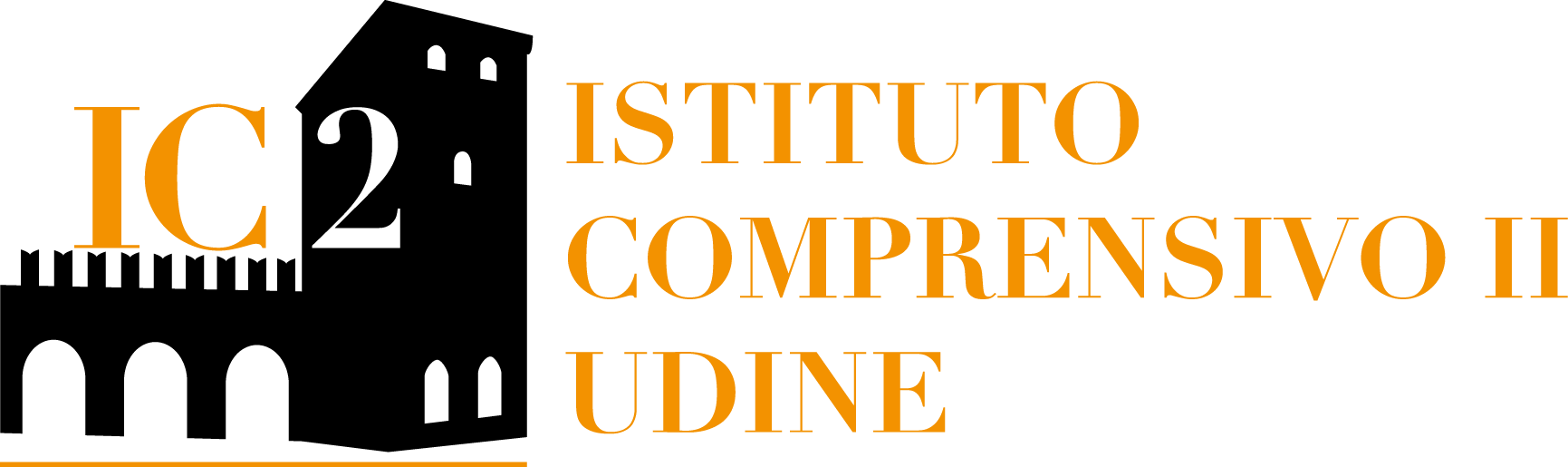 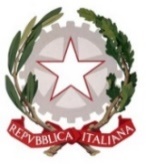 AUTODICHIARAZIONEIl sottoscritto, Cognome …………………………………..……………………..…… Nome …………………………………….…………………… Luogo di nascita ………………………………………….………... Data di nascita ………………………..…………………. Documento di riconoscimento ……………………………………………………………. Ruolo………………………………………..……………. (es. genitore/tutore) dell’alunno/a………………………………nell’accesso sede Valussisotto la propria responsabilità dichiara che lo studente/studentessanon presentare sintomatologia respiratoria, sintomi influenzale e/o febbre superiore a 37.5° C in data odierna e nei tre giorni precedenti; non è e non è stato in quarantena o isolamento domiciliare negli ultimi 14 giorni; non è stato a contatto con persone positive, per quanto di loro conoscenza, negli ultimi 14 giorni.La presente autodichiarazione viene rilasciata quale misura di prevenzione correlata con l’emergenza pandemica del SARS CoV 2. Luogo e data …………………………………….. Firma leggibile  dell’esercente la responsabilità genitoriale o del genitore …………………………………………………………………………La presente autodichiarazione sarà conservata agli atti per 14 giorni.